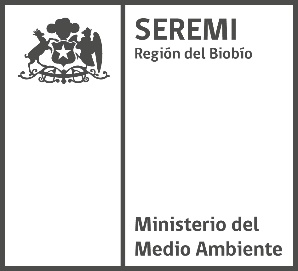 FICHA DE DATOS DE CONTACTOEscribir con letra imprentaNombre completo:Rut:Institución a la que representa:Cargo dentro de la institución:Personalidad jurídica:Rol único tributario:Comuna:Fono de contacto:Correo electrónico: Señale cuál es su interés de participar en el proceso, en forma breve. 